INDICAÇÃO N.º 3023/2017Ementa: Reparo no bueiro na Rua Dr. Marino Costa Terra, no Loteamento Residencial Fazenda São Jose.Exmo. Senhor Presidente.A Vereadora Mônica Morandi requer nos termos do art. 127 do regimento interno, que seja encaminhado ao Exmo. Prefeito Municipal a seguinte indicação:	Reparo no bueiro localizado na Rua Dr. Marino Costa Terra, em frente ao Condomínio Portal do Lago, no Loteamento Residencial Fazenda São Jose.Justificativa:		Esta indicação se faz necessária, devido à atual situação em que o bueiro se encontra, correndo risco de causar acidentes e danos aos carros que passam pelo local.		Valinhos, 30 de novembro de 2017.___________________________ Mônica MorandiVereadoraFoto anexa	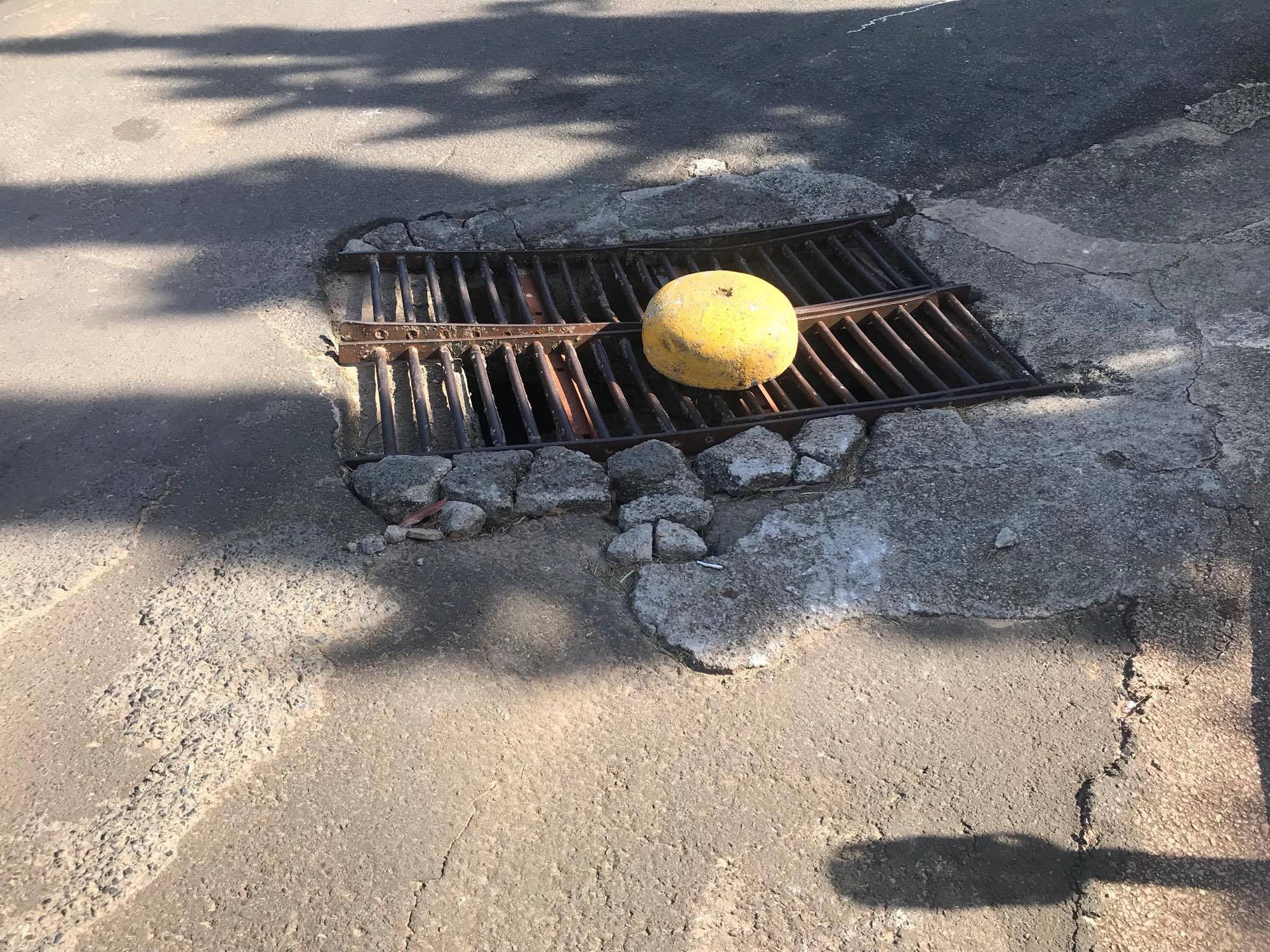 